UNIVERSIDAD VERACRUZANA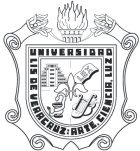 FACULTAD DE MEDICINA / CD. MENDOZASOLICITUD DE INSCRIPCION DE CREDITOS (VENTANILLA)CD. MENDOZA, VER., A ________ DE  FEBRERO DE 2018UNIVERSIDAD VERACRUZANAFACULTAD DE MEDICINA / CD. MENDOZASOLICITUD DE INSCRIPCION DE CREDITOS (VENTANILLA)CD. MENDOZA, VER., A ________ DE  FEBRERO DE 2018Nota: el formato debe ser llenado en Word.DATOS DEL ALUMNODATOS DEL ALUMNODATOS DEL ALUMNODATOS DEL ALUMNODATOS DEL ALUMNODATOS DEL ALUMNODATOS DEL ALUMNODATOS DEL ALUMNODATOS DEL ALUMNODATOS DEL ALUMNOPRIMER APELLIDO        	SEGUNDO APELLIDO       	NOMBRE(S)PRIMER APELLIDO        	SEGUNDO APELLIDO       	NOMBRE(S)PRIMER APELLIDO        	SEGUNDO APELLIDO       	NOMBRE(S)PRIMER APELLIDO        	SEGUNDO APELLIDO       	NOMBRE(S)MATRICULAMATRICULAMATRICULAMATRICULASEMESTRESEMESTREINSCRIPCION A EXPERIENCIAS EDUCATIVASINSCRIPCION A EXPERIENCIAS EDUCATIVASINSCRIPCION A EXPERIENCIAS EDUCATIVASINSCRIPCION A EXPERIENCIAS EDUCATIVASINSCRIPCION A EXPERIENCIAS EDUCATIVASINSCRIPCION A EXPERIENCIAS EDUCATIVASINSCRIPCION A EXPERIENCIAS EDUCATIVASINSCRIPCION A EXPERIENCIAS EDUCATIVASINSCRIPCION A EXPERIENCIAS EDUCATIVASINSCRIPCION A EXPERIENCIAS EDUCATIVASNRCEXPERIENCIA EDUCATIVASECCCREDITCREDITINSCRIPCION INSCRIPCION No. OPT.No. OPT.No. ELECTNRCEXPERIENCIA EDUCATIVASECCCREDITCREDIT1°2°No. OPT.No. OPT.No. ELECTTUTOR ACADÉMICO:TUTOR ACADÉMICO:TUTOR ACADÉMICO:TUTOR ACADÉMICO:TUTOR ACADÉMICO:TUTOR ACADÉMICO:TUTOR ACADÉMICO:TUTOR ACADÉMICO:TUTOR ACADÉMICO:TUTOR ACADÉMICO:FIRMA ALUMNOSelloFIRMA SECRETARIA DE FACULTADDATOS DEL ALUMNODATOS DEL ALUMNODATOS DEL ALUMNODATOS DEL ALUMNODATOS DEL ALUMNODATOS DEL ALUMNODATOS DEL ALUMNODATOS DEL ALUMNODATOS DEL ALUMNODATOS DEL ALUMNOPRIMER APELLIDO        	SEGUNDO APELLIDO       	NOMBRE(S)PRIMER APELLIDO        	SEGUNDO APELLIDO       	NOMBRE(S)PRIMER APELLIDO        	SEGUNDO APELLIDO       	NOMBRE(S)PRIMER APELLIDO        	SEGUNDO APELLIDO       	NOMBRE(S)MATRICULAMATRICULAMATRICULAMATRICULASEMESTRESEMESTREINSCRIPCION A EXPERIENCIAS EDUCATIVASINSCRIPCION A EXPERIENCIAS EDUCATIVASINSCRIPCION A EXPERIENCIAS EDUCATIVASINSCRIPCION A EXPERIENCIAS EDUCATIVASINSCRIPCION A EXPERIENCIAS EDUCATIVASINSCRIPCION A EXPERIENCIAS EDUCATIVASINSCRIPCION A EXPERIENCIAS EDUCATIVASINSCRIPCION A EXPERIENCIAS EDUCATIVASINSCRIPCION A EXPERIENCIAS EDUCATIVASINSCRIPCION A EXPERIENCIAS EDUCATIVASNRCEXPERIENCIA EDUCATIVASECCCREDITCREDITINSCRIPCION INSCRIPCION No. OPT.No. OPT.No. ELECTNRCEXPERIENCIA EDUCATIVASECCCREDITCREDIT1°2°No. OPT.No. OPT.No. ELECTTUTOR ACADÉMICO:TUTOR ACADÉMICO:TUTOR ACADÉMICO:TUTOR ACADÉMICO:TUTOR ACADÉMICO:TUTOR ACADÉMICO:TUTOR ACADÉMICO:TUTOR ACADÉMICO:TUTOR ACADÉMICO:TUTOR ACADÉMICO:FIRMA ALUMNOSelloFIRMA SECRETARIA DE FACULTAD